                                      РЕШЕНИЕ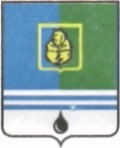 ДУМЫ ГОРОДА КОГАЛЫМАХанты-Мансийского автономного округа - ЮгрыОт «___»_______________20___г.                                                   №_______ О внесении изменения в решениеДумы города Когалымаот 09.02.2006 №208-ГДВ соответствии с Федеральным законом от 29.12.2012 №273-ФЗ «Об образовании в Российской Федерации», руководствуясь приказом Службы по контролю и надзору в сфере образования Ханты-Мансийского автономного округа - Югры от 18.05.2021 №30-ОД-490 «О переоформлении лицензии на осуществление образовательной деятельности муниципальному автономному общеобразовательному учреждению «Средняя общеобразовательная школа – сад №10» города Когалыма», постановлением Администрации города Когалыма от 26.05.2020 №921 «Об изменении наименования Муниципального автономного общеобразовательного учреждения «Средняя общеобразовательная школа № 10» города Когалыма», Дума города Когалыма РЕШИЛА:Внести в приложение к решению Думы города Когалыма от 09.02.2006 №208-ГД «Об утверждении Положения об управлении образования Администрации города Когалыма» (далее – Положение) следующее изменение:В пункте 3.2 раздела 3 Положения слова «Муниципальное автономное общеобразовательное учреждение «Средняя общеобразовательная школа № 10» города Когалыма» заменить словами «Муниципальное автономное общеобразовательное учреждение «Средняя общеобразовательная школа – сад № 10» города Когалыма».2. Опубликовать настоящее решение в газете «Когалымский вестник».проект вносится главойгорода КогалымаПредседатель Думы города Когалыма _____________  А.Ю.ГоворищеваГлава города Когалыма_____________  Н.Н.Пальчиков